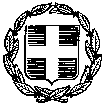         ΕΛΛΗΝΙΚΗ ΔΗΜΟΚΡΑΤΙΑ                                                               ΥΠΟΥΡΓΕΙΟ ΠΑΙΔΕΙΑΣ  ΕΡΕΥΝΑΣ                           ΚΑΙ ΘΡΗΣΚΕΥΜΑΤΩΝ                                                  Ημερ/νία 01-11-2016        ΠΕΡΙΦΕΡΕΙΑΚΗ   ΔΙΕΥΘΥΝΣΗ                                     ΠΡΟΣ: τους Γονείς &. Κηδεμόνες    Π.Ε. & Δ.Ε. ΕΚΠΑΙΔΕΥΣΗΣ ΑΤΤΙΚΗΣ				              ΔΙΕΥΘΥΝΣΗ ΔΕ Δ΄ ΑΘΗΝΑΣ			      .      	                                                                                                . 1ο ΓΥΜΝΑΣΙΟ ΑΡΓΥΡΟΥΠΟΛΗΣ				        ΤΑΧ. Δ/ΝΣΗ: ΑΝΕΞΑΡΤΗΣΙΑΣ 8 ΑΡΓΥΡΟΥΠΟΛΗΤΗΛΕΦΩΝΟ   : 210-9922619ΕMAIL:mail@1gym-argyr.att.sch.gr  ΘΕΜΑ: ΠΡΟΣΚΛΗΣΗ ΣΕ ΗΜΕΡΙΔΑ  ΓΟΝΕΩΝ & ΚΗΔΕΜΟΝΩΝ.                   Σας γνωστοποιούμε ότι την Δευτέρα 07-11-2016 και ώρα 18.00΄ θα πραγματοποιηθεί στην αίθουσα του κλειστού Γυμναστηρίου ημερίδα με θέμα την πρόληψη από εξαρτησιογόνες ουσίες από την  κ. Ειρήνη Ευαγγέλου Οικογ. Θεραπεύτρια  μέλος του ΟΚΑΝΑ Αργυρούπολης. Θα ακολουθήσει ενημέρωση με θέμα την Σχολική βία από την  κ. Τζαβέλα Ελένη Αναπτυξιακή Ψυχολόγο  MSc., συνεργάτη της μονάδας Εφηβικής Υγείας του Νοσοκομείου  